Ayuda alimentaria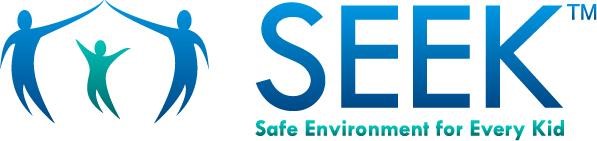 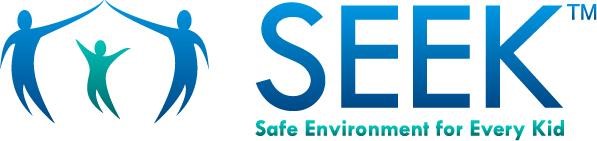 Resulta aterrador cuando no hay suficiente comida para su familia.Es importante disponer de alimentos SALUDABLES para el crecimiento del cuerpo y la mente de los niños.Recursos útilesPrograma de Asistencia Nutricional Suplementaria (SNAP) | www.fns.usda.gov/snapSNAP (estampillas para alimentos) lleva alimentos saludables a la mesa de muchas familias cada mes Visite el sitio web o llame al 1-800-221-5689 para obtener información en su estado Mujeres, infantes y niños (WIC) | www.fns.usda.gov/wicWIC ayuda a mujeres y niños de hasta 5 años, con:  Alimentos saludables gratuitos   Asesoría sin costo sobre alimentación sanaRemisión a otros servicios de salud, bienestar y sociales 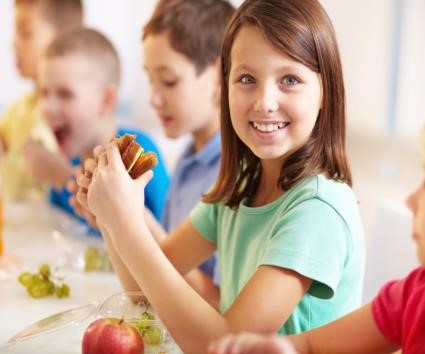 Programas de nutrición infantil | www.fns.usda.gov/cnPara conocer e inscribirse en los almuerzos y desayunos escolares gratuitos o a precio reducido, hable con el consejero escolar de su hijoVisite el sitio web para encontrar programas de alimentación cercanosLínea nacional contra el hambre de USDA Para obtener información sobre cómo puede recibir alimentos para su familia, llame al 1-866-3-HUNGRY en inglés o al 1-877-8-HAMBRE en españolSi necesita ayuda en la búsqueda de alimentos, por favor, hable con el médico o la enfermera de su hijo.Asistencia alimentaria de emergencia | www.211.orgAyuda gratuita, confidencial, 24/7, en 180 idiomas diferentesPara asistencia alimentaria de emergencia cercana, llame al 211 o visite el sitio webInformación adicional sobre vivienda, empleo, atención médica y orientación Feeding America | www.feedingamerica.orgVisite el sitio web para encontrar alimentos de emergencia gratuitos cercanosVisite www.feedingamerica.org/en-espanol para recibir ayuda en español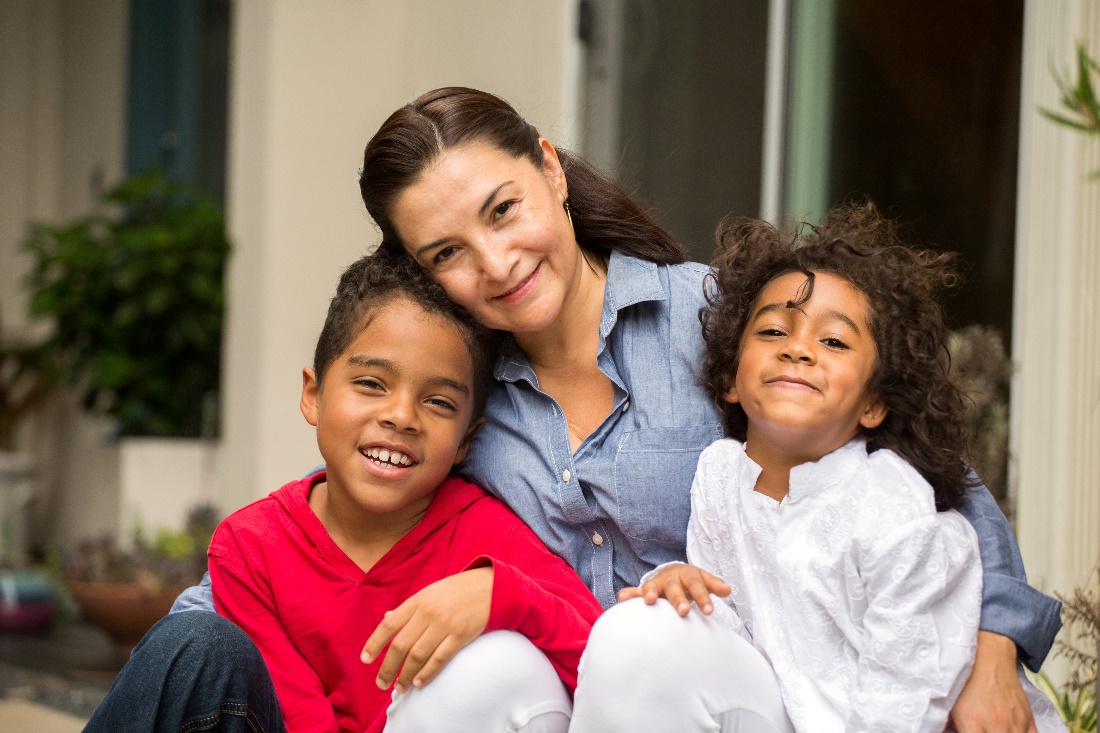 Procure dar a sus hijos opciones de alimentos SALUDABLES.Con planeación y ayuda, puede ofrecer a su familia los alimentos que necesitan.